Тамбовское областное государственное бюджетное образовательное учреждение дополнительного образования «Областная детско-юношеская спортивная школа»Информационно-методический сборник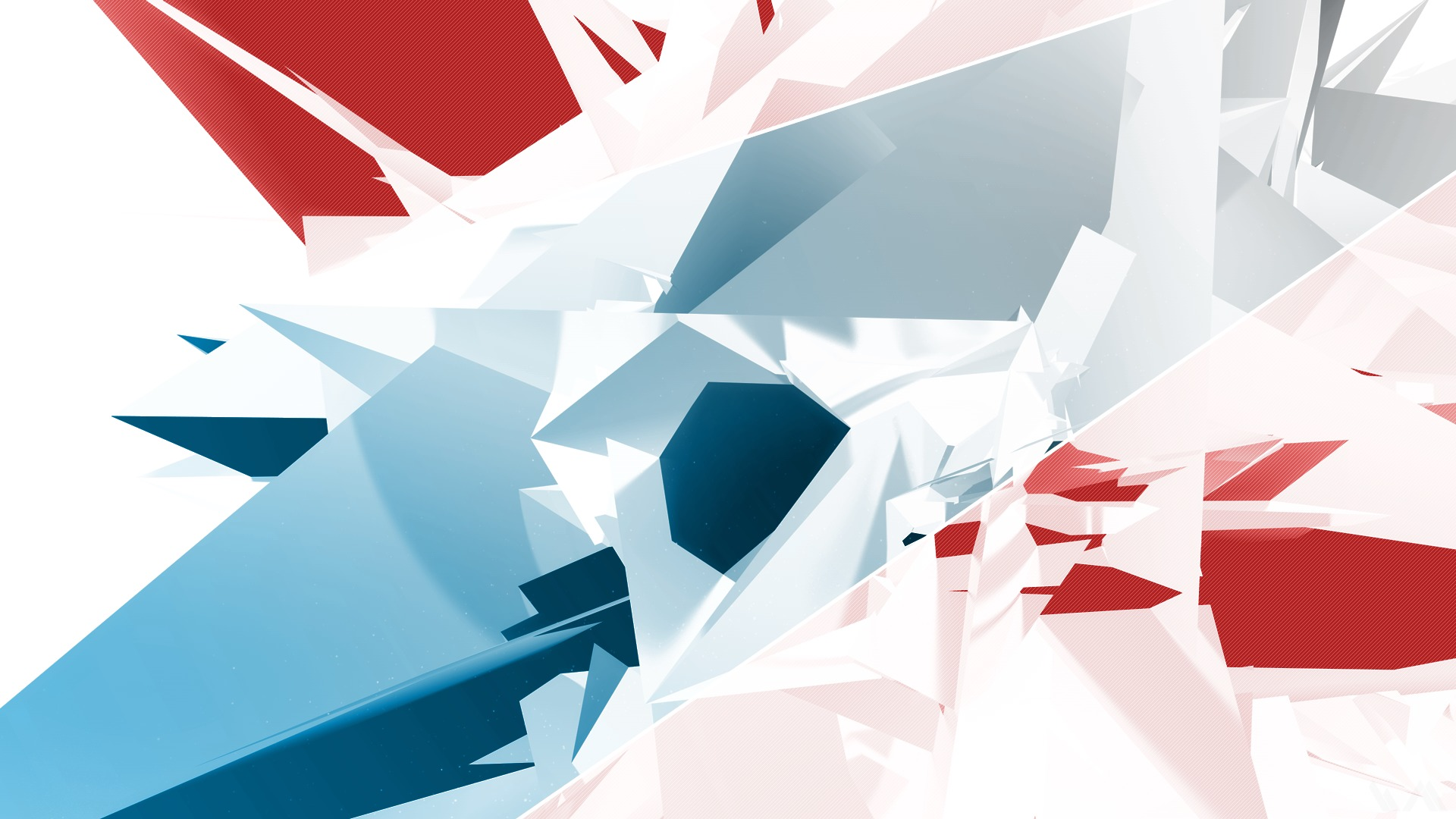 по итогам Стратегической сессии «Доступность детского спорта и туризма через реализацию проектной деятельности»Тамбов 2021 годСодержаниеВведение ……………………………………………………………………….…3Методические рекомендации по проведению соревнований по типу рогейн в образовательных организациях……………………………………..…5Подборка российских грантовых площадок для получения субсидий на развитие проектов физкультурно-спортивной и туристской деятельности.…11Оптимизация возможностей интеграции детей с ограниченными возможностями здоровья в общественный социум средствами инклюзивного дополнительного образования. «Юнифайд – спорт»…………………………..17Алгоритм проведения дворовых встреч в рамках реализации регионального проекта «Развитие дворового спорта на Тамбовщине»………21ВведениеМетодический кейс подготовлен по итогам работы Стратегической сессии «Доступность детского спорта и туризма через реализацию проектной деятельности» в целях закрепления и апробации на практике полученного материала. Стратегическая сессия пошла в рамках работы ресурсного центра дополнительного образования физкультурно-спортивной направленности.Кейс состоит из методических рекомендаций, отражающих работу каждого направления Стратегической сессии:Диалоговая площадка «Доступный спорт – новый импульс развития». На площадке были рассмотрены вопросы организации физкультурно-спортивной работы с обучающимися с ОВЗ, представлен инновационный опыт взаимодействия с обучающимися различных категорий через юнифайд-спорт, рассмотрены лучшие региональные практики школьных спортивных клубов.Практико-диалоговая площадка «Туристско-краеведческая деятельность: проекты, площадки и опыт». На секции представили работу областной спортивно-туристской маршрутно-квалификационной комиссии, продемонстрировали особенности развития новых форм работы с детьми в рамках туристско-краеведческой деятельности через рогейн, а также же поделились лучшими практиками проведения туристских слетов во внутришкольном форматеКруглый стол «Проектное движение = движение к новым перспективам». Здесь было рассмотрено грантовое движение в регионе, отмечены особенности проектов физкультурно-спортивной направленности, опытные эксперты поделились приоритетными конкурсными платформами для получения грантовых средств, а также осуществили практический разбор алгоритма подготовки проекта. Коворкинг «Дворовый спорт на Тамбовщине». Вопросы площадки были сосредоточены вокруг реализации регионального проекта «Развитие дворового спорта на Тамбовщине». Участники обсудили организации моменты проведения дворовых встреч и физкультурно-массовых мероприятиях. Методический кейс состоит из четырех параграфов:Методические рекомендации по проведению соревнований по типу рогейн в образовательных организациях;Подборка российских грантовых площадок для получения субсидий на развитие проектов физкультурно-спортивной и туристской деятельности;Оптимизация возможностей интеграции детей с ограниченными возможностями здоровья в общественный социум средствами инклюзивного дополнительного образования. «Юнифайд – спорт»;Алгоритм проведения дворовых встреч в рамках реализации регионального проекта «Развитие дворового спорта на Тамбовщине». Методические рекомендации по проведению соревнований по типу рогейн в образовательных организациях.Рогейн – командный вид соревнований, близкий к приключенческим гонкам.Участники соревнований за контрольное время должны набирать максимальную сумму очков, присуждаемых за посещение и выполнение заданий на контрольных пунктах (КП), установленных на местности и обозначенных в карте соревнований. За нарушения условий безопасности при прохождении технических этапов участники получают штрафное время. Контрольное время на выполнение заданий 60 минут.Целью соревнований является пропаганда здорового образа жизни, популяризация рогейна как массового вида спорта.Основные задачи: популяризация рогейна – перспективного развивающегося вида спортивного ориентирования; популяризация и развитие туризма; популяризация физической культуры и спорта; организация досуга любителей спортивного отдыха;   пропаганда здорового образа жизни; привлечение к занятиям физической культурой и спортом учащихся и молодёжи.Участники СоревнованийРекомендуемыми участниками соревнований могу быть команды школьников 9-11 классов, состав команды - 4 человека (не менее одной девушки). Рекомендованные требования к снаряжениюСписок минимального командного снаряжения и оборудования: механические часы, компас, цифровой фотоаппарат, простой карандаш, планшет. Обязательное снаряжение может проверяться при входе в стартовую зону, а также после финиша. Отсутствие обязательного снаряжения может являться поводом для дисквалификации.Участники соревнований должны иметь соответствующую форму одежды (длинные брюки, куртки (штормовки).Рекомендации по распределению ролей среди организаторов соревнованийДля проведения соревнований организатором соревнований назначается судейская коллегия.Состав судейской коллегии соревнований: Главный судья; Главный секретарь и  секретари; Начальник дистанции; судьи старта; судьи финиша.Состав судейской коллегии, количество судей, секретарей и других членов судейской коллегии определяется масштабом и программой соревнований, а также количеством участников.По решению организатора соревнований допускается совмещение нескольких судейских обязанностей одним членом судейской коллегии.Главный судья и главный секретарь утверждаются проводящей организацией.Члены судейской коллегии обязаны:- знать и выполнять правила и положение о соревнованиях;- быть беспристрастными ко всем участникам соревнований;- следить за соблюдением участниками правил и требований положения о соревнованиях;- выполнять работу в соответствии со своими функциональными обязанностями;- хранить тайну о районе соревнований до его объявления и тайну расположения контрольных пунктов до начала выдачи карт участникам.Членам судейской коллегии запрещается:- оказывать участникам любую помощь, за исключением медицинской помощи;- быть участником соревнований, входить в состав какой-нибудь команды.Рекомендации по организации территории и трассы при проведении соревнованийЦентр соревнований должен располагаться по возможности в центре района соревнований. Расположение контрольных пунктов следует планировать так, чтобы рациональные пути возможного движения команд не выходили за пределы карты соревнований.Команде на старте выдается карта местности с указанием обязательных контрольных пунктов (КП) и контрольных пунктов (КП) по выбору, обозначенных тремя цветами: красные, фиолетовые и синие. Красные этапы – туристско-спортивные этапы, фиолетовые – творческие этапы, синие – этапы-сюрпризы. Образец маркировки контрольных пунктов должен быть установлен в центре соревнований до старта для ознакомления с ним участников. Контрольные пункты должны располагаться на объектах, обозначенных на карте и чётко опознаваемых на местности. Условия исполнения задания контрольного пункта (КП), участники получают на выбранном контрольном пункте. Каждому контрольному пункту даётся уникальное обозначение (номер) – двухзначное число, которое указывается на карте и на оборудовании контрольного пункта на местности. Также контрольному пункту присваивается «стоимость» - число, обозначающее максимальное количество очков, которые получает команда за посещение контрольного пункта.Первая цифра в двухзначном обозначении (номере) контрольного пункта должны показывать стоимость этого контрольного пункта, например, КП 35 – 3 (или 30) очков. При назначении стоимости контрольным пунктам следует учитывать: - сложность и точность навигации, которая требуется от команд для взятия контрольного пункта; - труднодоступность места, в котором расположен пункт (например, пункт расположен на вершине высокой горы); - расстояние от центра соревнований; - расстояние от соседних контрольных пунктов.Команде на прохождение маршрута дается контрольное время, за которое она должна выполнить наибольшее количество заданий, включая обязательные этапы. Побеждает в Соревнованиях команда, набравшая наибольшее количество баллов и выполнившая задания обязательных этапов. При равенстве результатов побеждает команда, показавшая наименьшее время прохождения. В случае превышения контрольного времени команда получает штрафные баллы: 1 (полная) минута 1 балл, но не более количества набранных очков. Финиш закрывается через 30 минут после окончания контрольного времени. В случае финиша команды после этого времени набранные командой очки аннулируются. Посещение контрольных пунктов командами контролируется с помощью личностно - механической отметки. Порядок действий при отметке на контрольных пунктах должен быть обязательно сообщён участникам до старта соревнований. Прохождение дистанции командное. В случае схода одного из участников остальные могут продолжить прохождение дистанции вне конкурса. Разделение участников команды во время прохождения дистанции запрещено. Порядок старта команд определяется жеребьевкой.Посторонние лица на трассу не допускаются. Подсказка и помощь участникам посторонних лиц влечет за собой снятие команды с этапа.Возможные контрольные пункты (этапы) соревнованийПри организации соревнований по типу рогейн организаторы могут использовать предлагаемые варианты КП или вносить изменения в перечень КП по своему усмотрению в зависимости от уровня подготовки самих организаторов и участников соревнований, а также в зависимости от наличия необходимого оборудования.Этап. Велосипед. Не обязательныйНа этапе команда должна провести велосипед по ограниченному коридору. Держать велосипед команда имеет права только за веревки.Баллы:Максимальное кол-во 20 балловЭтап. Азимут. ОбязательныйУчастие – командное. Команде выдается компас, листок с математическими примерами. Участники измеряют азимуты букв (9 букв), записывают на бумаге. На листе решают математические примеры (4шт).  Сопоставляют заданные азимуты с ответами примеров. Одинаковые значения – буквы вычеркивают. Из оставшихся 5-ти букв составляют слово. Оглашают судье контрольное слово (СПОРТ). Баллы: 5020 правильно определены азимуты10 правильно решены математические примеры20 правильно отвечено контрольное словоЭтап. Палаткане обязательныйКоманде предоставляются 2 палатки, коврики. Они должны уложить коврики, снять обувь и зайти в палатку. Совместное проживание парней и девушек запрещено.Баллы:Максимальное кол-во 20-5 баллов:Не сняли обувь;Зашли в одну палатку;Неправильно уложены коврики.Этап. СамолётНе обязательныйНа этапе команде дается белый листок, из которого нужно сделать самолётик. После этого команда должна запустить его в даль, чтобы он пересек контрольную линию.Баллы: Максимальное кол-во 10 - Пересечение контрольной линииЭтап. КладНе обязательныйНа этапе команде выдается две детские лопатки. Перед ними отмеченный участок песка, обозначенный волчатником, команда должна найти закопанный клад – камни.Баллы: Максимальное кол-во баллов 301 камень- 10 балловЭтап. Банкрот Не обязательныйНа этапе команде выдаются монеты, участники в отведенное время пересчитывают количество. Контрольное время 60 сек. Баллы: плюсуются Максимальное кол-во -30 20 уложились во времениОтклонение +10 сек. МИНУС 5 баллов10 правильно посчитано кол-во Отклонение 1 рубль МИНУС 1 баллЭтап. ЛабиринтОбязательныйНа этапе одному из участников завязывают глаза, и он при словесной помощи своей команды должен пройти ограниченный коридор от начала и до конца.Баллы:Максимальное кол-во 50Заступы -5 балловЭтап. ЯйцаНе обязательныйНа этапе команде дается 4 шарика для пинг-понга, один участник кидает шарики, остальные ловят (можно как всем оставшимся участникам, так и одному). «контрольные линии. Линия выброса – линия для ловли.Баллы: Максимальное кол-во 201 шарик – 5 балловЭтап. ЖонглерОбязательныйЗадача команды за отведенное время (60 сек) подкидывая бутылку поставить её максимальное ко-во раз. За каждый раз – 5 балловЭтап. ПаутинаобязательныйНа этапе команде необходимо переправить одного из участников, сквозь верёвку, натянутую вертикально, касание верёвки не допустимо.Баллы:Максимальное кол-во 30 - чистое прохождение КПЭтап. Кот в мешке не обязательныйНа этапе команде нужно выбрать одного участника, который возьмёт рюкзак и будет на ощупь узнавать предметы (не вытаскивая их), описывать их команде. В описании предмета запрещено употребление однокоренных слов. (4 предмета). Вытащить предмет из рюкзака можно только после того, как команда назовёт наименование предмета.Баллы: Максимальное кол-во 4010 – каждый правильно отгаданный предмет Этап. ПазлыОбязательныйНа этапе команде нужно собрать общую картинку из пазлов. Картинка – карта области. Этап. МедицинаНе обязательныйНа этапе команде предлагается одному из своих участников наложить повязку в виде чепца при рваной ране волосистой части головы. Баллы:Максимальное кол-во 20 баллов КП. ВодопойЗадача команды за отведенное время(90сек) должна через трубочку выпить 3л жидкости.Максимальное кол-во баллов 30 балловКП. ВодолазЗадача команды вытащить максимальное кол-во грузов из воды за отведенное время (90сек)1человек – 1 грузМаксимальное кол-во баллов 110Этап. Черный ящикЗадача команды угадать по подсказке, что лежит в черном ящике. Баллы:20 балловРекомендации по определению результатов и подведению итоговОбщее подведение итогов производится в соответствии с правилами Общероссийской физкультурно-спортивной общественной организации «Федерация рогейна России».Результаты команд определяются суммой очков за посещённые контрольные пункты за вычетом штрафа за опоздание на финиш. Команде, которая набрала большее количество очков, а при равенстве очков имеет более раннее время финиша, присуждается более высокое место.Если несколько команд имеют одинаковое количество очков и время финиша, им присуждается одинаковое место. После команд, показавших одинаковый результат, остается столько незанятых мест, сколько команд имеют одинаковый результат, минус единица.Подборка российских грантовых площадок для получения субсидий на развитие проектов физкультурно-спортивной и туристской деятельностиСпортивное направление — одно из самых востребованных в грантовых конкурсах. Представляем вашему вниманию подборку, в которую вошли как узконаправленные спортивные гранты, так и общие государственные и частные гранты, где есть спортивные номинации. Эта информация о тех местах, где могут поддержать проекты на спортивную тематику. 1. Фонд президентских грантовНе стоит далеко уходить в узконаправленные конкурсы, когда совсем рядом и стабильно проходит конкурс для НКО в рамках Фонда президентских грантов. Там также есть направление «Охрана здоровья граждан, пропаганда здорового образа жизни».Что важно знать: фонд не поддерживает профессиональный спорт. Грант предоставляется социальным проектам в сфере спорта и ЗОЖ, которые направлены на массовые занятия спортом, инклюзивный спорт, спортивную профилактику и реабилитацию, а также популяризацию спорта в России.Подробнее: https://президентскиегранты.рф2. Специальный конкурс Фонда президентских грантов для НКОДополнительный конкурс от Фонда президентских грантов специально для СО НКО, которые участвуют в борьбе с коронавирусной инфекцией и последствиями её распространения. Но тема спорта и ЗОЖ в конкурсе тоже есть. На конкурс будут приниматься проекты, предполагающие оказание адресной помощи нуждающимся по трём направлениям: «Социальное обслуживание, социальная поддержка и защита граждан», «Охрана здоровья граждан, пропаганда здорового образа жизни» и «Поддержка семьи, материнства, отцовства и детства».Что важно знать: конкурс идёт с 16 июня.Подробнее: https://президентскиегранты.рф/public/contest/index.3. Всероссийский конкурс молодёжных проектов от Федерального агентства по делам молодёжиВ конкурсе есть подходящая номинация — «Спорт, ЗОЖ, туризм» — и сразу три категории: продвижение здорового образа жизни в молодёжной среде, развитие физической культуры и спорта и развитие внутреннего молодёжного туризма и краеведения. Бюджет конкурса — 2,65 млрд рублей.Что важно знать: в конкурсе могут принять участие граждане РФ в возрасте от 14 до 30 лет. Однако не стоит отказываться от идеи участвовать в этом конкурсе, если вы уже не представитель молодёжи, никто не запрещает объединить усилия, сделать совместную заявку с теми молодыми людьми, кто работает в вашей организации, вашем проекте. Подробнее: http://grant.myrosmol.ru/helpful-information/.4. Грант Министерства спорта РФ для СО НКО, реализующим проекты в сфере ФКиСМинистерство спорта РФ выдаёт самые разные гранты — на строительство спортивных объектов, поддержку региональных проектов, проведение спортивных соревнований, организацию школ. Получить гранты могут и СО НКО.Также министерство спорта Российской Федерации проводит всероссийский смотр-конкурс среди организаторов физкультурно-спортивной работы в сельской местности, городской среде и по месту работы. Конкурс проходит в номинации «Спорт для всех». К участию приглашают штатных организаторов, инструкторов, педагогов, преподавателей, тренеров, осуществляющих физкультурно-спортивную работу.Что важно знать: есть отдельные конкурсы по поддержке проектов в сельских местностях и для развития адаптивного спорта.Подробнее: https://www.minsport.gov.ru/tenders/national-tenders/.5. Конкурс «Лучшие практики популяризации здорового образа жизни на территории Российской Федерации»Конкурс Общественной палаты РФ в этом году проходил в четырёх номинациях: «Лучшие волонтёры ЗОЖ», «Лучшие НКО ЗОЖ», «Лучшие учителя по физической культуре ЗОЖ», «Лучшие организации ЗОЖ».Что важно знать: сейчас идёт народное голосование за номинантов во «ВКонтакте». Победителей объявят 18 июня.Подробнее: https://www.oprf.ru/1449/2133/2150/2568/.6. Грантовый конкурс «Сила каждого»В 2020 году грантовый конкурс «Сила каждого» проходит во второй раз, принять участие в нём могут организации, работающие в Нижегородской и Новосибирской областях. Конкурс поддержит проекты, которые развивают адаптивную физкультуру и спорт, безбарьерную спортивную среду, инклюзивные соревнования, паралимпийское движение. Сроки подачи заявки в этом году — до 13 июля. Что важно знать: победители получат грант в размере от 30 тысяч до 100 тысяч рублей.Подробнее: http://sila-kazhdogo.ru/.7. Ежегодный общероссийский конкурс профилактических программ в сфере охраны психического здоровья детей и подростков «Здоровое поколение»Союз охраны психического здоровья проводит Общероссийский конкурс «Здоровое поколение» каждый год, за это время в нём победили 42 организации.Что важно знать: на конкурс могут подавать заявку НКО, государственные и муниципальные учреждения системы образования и науки, культуры и искусства, социальной защиты населения, здравоохранения. Размер гранта — от 100 тысяч до 200 тысяч рублей. Подробнее: http://konkurs.mental-health-russia.ru/.8. Ежегодный всероссийский грантовый конкурс для НКО от фонда «Абсолют-помощь»В грантовом конкурсе есть разные номинации, но в нашем случае подходит одна — «Повышение качества жизни и вовлечённости», к которой относятся инклюзивные проекты в сфере доступного спорта, ЗОЖ.Что важно знать: в конкурсе 2020 года бюджет составил 300 млн рублей. Следующий конкурс будет в новом году. Подробнее: https://absolute-help.ru/grant2020/.9. Грантовый конкурс CSS среди НКО, занимающихся решением острых проблем детей и людей с ограниченными возможностями здоровьяБлаготворительный фонд CSS Charity Foundation впервые выделяет более 70 миллионов рублей на конкурс грантов для НКО. По теме ЗОЖ в этом конкурсе есть одна номинация — «Поддержка проектов, повышающих уровень образования и культуры здорового образа жизни (ЗОЖ)».Что важно знать: заявки принимаются до 31 июля 2020 года. Подробнее: http://cssfoundation.org/en/main.html10. Ежегодная премия в области спорта и здорового образа жизни «Спорт и Россия» Премия проводится уже седьмой раз подряд при поддержке Министерства спорта Российской Федерации, Российского футбольного союза и Футбольной национальной лиги. Но при этом для непрофессиональных спортивных организаций тоже есть свои номинации, поэтому участвовать могут и НКО.Что важно знать: в этом году вручение премии и форум пройдут 30 и 31 июля.Подробнее: http://sportsrussia.org/#premya.11. Всероссийская конкурс-премия современного уличного искусства и спорта «КАРДО». Всероссийская конкурс-премия современного уличного творчества и спорта «КАРДО» проводится в 10 номинациях, в том числе «Общественник года». Каждая номинация — отдельная площадка на финале конкурса-премии, где проходят фестивали, соревнования, пресс-конференции, мастер-классы и баттлы. Премия принимает заявки до 1 августа 2020 года.Что важно знать: финал конкурса пройдёт в октябре 2020 года.Подробнее: https://премия-кардо.рф.12. Грантовый конкурс по развитию массового и любительского спорта #ВСЕНАСПОРТрф.#ВСЕНАСПОРТрф — спортивный проект благотворительного фонда Алишера Усманова «Искусство, наука и спорт», направленный на развитие массового любительского спорта в малых городах Белгородской, Курской и Оренбургской областей. В конкурсе участвуют государственные, муниципальные, общественные организации, спортивные клубы, добровольные объединения граждан, а также физические лица, граждане РФ старше 18 лет. Что важно знать: проекты должны быть реализованы в городах Старый Оскол, Железногорск, Губкин, Новотроицк и их окрестностях. Приём заявок — до 1 ноября 2020 года. Подробнее: http://всенаспорт.рф13. Ежегодная грантовая программа «Сделаем вместе!»Ещё одна программа, которая имеет отношение к Алишеру Усманову, на этот раз — ежегодный грантовый конкурс компании «Металлоинвест» в городах присутствия: Старый Оскол, Губкин, Железногорск и Новотроицк. В программе отдельная номинация — «Развитие спорта и здорового образа жизни».Что важно знать: фонд поддержки — 6 млн рублей.Подробнее: https://www.metalloinvest.com/development/regional-development/do-it-together/.14. Форум и премия «Живу спортом»В рамках спортивного форума в городе Красногорске Московской области традиционно проходит премия по следующим номинациям: «Спортивная федерация», «Спортивный объект», «Спортивная школа», «Спортивный руководитель», «Спортивная инициатива». Основная идея премии — мотивация творческой деятельности работников сферы, повышение интереса к спорту и ФКиС в регионах России и поддержка инновационных технологий в организации спортивных мероприятий. Что важно знать: в 2019 году призовой фонд премии составил 3,5 миллиона рублей. Конкурс 2020 года ещё не объявлен.Подробнее: https://xn--l1adgmc.xn--b1ahgrjafjgng.xn--p1ai/.15. Всероссийский грант «Заправляем в спорте» Конкурс компании «ЛУКОЙЛ» для юных спортсменов, зарегистрированных в общероссийских федерациях видов спорта, входящих в олимпийскую программу. Можно получить или новую экипировку, или денежный грант на участие в сборах и соревнованиях. Что важно знать: на сайте опубликованы результаты конкурса 2019 года, в 2020 году конкурс ещё не объявлен. Подробнее: https://www.lukoilsportclub.com/grant.16. Конкурс «Мир новых возможностей» Конкурс социальных проектов компании «Норникель» на территории Красноярского края, в Забайкальском крае и в Мурманской области.Что важно знать: это не спортивный грант, но есть одна номинация, которая подходит спортивным проектам: «Полюс энергии» (пропаганда здорового образа жизни, развитие массового спорта) — до 1 млн рублей. Подробнее: https://www.nornickel.ru/sustainability/society/world-of-new-opportunities/#evolve.17. Конкурс социальных проектов «Формула хороших дел»Конкурс компании «Сибур», в котором есть спортивная номинация, можно получить средства на разные проекты —  от реконструкции спортивных сооружений и развития тренерского корпуса до проведения сезонных фестивалей спорта с участием профессиональных спортсменов или любителей. Что важно знать: география ограничена. Конкурс 2020 года ещё не объявлен.Подробнее: https://www.formula-hd.ru/contest/.18. Конкурс проектов «Добрый лед»Конкурс благотворительного фонда Елены и Геннадия Тимченко. Заявители — НКО, бюджетные учреждения и ТОСы. Конкурс направлен на поддержка инициатив в области развития детского хоккея с шайбой, улучшающих возможности для занятия спортом. Направлений проектов несколько — от работы с детьми до 6 лет до развития дворового хоккея в малых городах. Максимальный размер финансирования одного проекта составляет 1 500 000 рублей.Что важно знать: конкурс в 2020 году уже состоялся. Новая волна еще не объявлена.Подробнее:  http://timchenkofoundation.org/konkursy-i-granty/dobryj-ljod/19. Конкурс «Энергия добра»Ежегодный конкурс компании «Татнефть» в Республике Татарстан. Участники — некоммерческие организации и активисты. Компания активно поддерживает спортивные инициативы в республике, особенно на юго-востоке Татарстана. Есть спортивная номинация — «Здоровый образ жизни и туризм». Итоги конкурса 2020 года — победителей фонд традиционно не размещает на своих информационных ресурсах.Что важно знать: по словам организаторов, не исключено проведение ещё одного конкурса в 2020 году. Сумма поддержки — от 500 тыс до 2 млн рублей.Подробнее: http://www.bf-tatneft.ru/fond/?5grants.20. Ежегодный грантовый конкурс «ЛУКОЙЛ Ритэк»В конкурсе могут участвовать некоммерческие организации и бюджетные учреждения. В конкурсе есть отдельная номинация — «Спорт» — по развитию массовых видов спорта, поддержке перспективных спортсменов и спортивных коллективов, поддержке и развитию детского спорта и туризма, популяризации ЗОЖ. География ограничена, участвуют не все регионы РФ.Что важно знать: будьте внимательны к срокам приёма заявок — в разных регионах конкурс может запуститься в разные сроки. Суммы поддержки также могут отличаться, но по примеру Республики Татарстан, по спортивной номинации максимум выделяют до 300 тыс. рублей. Переходим по ссылке и в списке выбираем необходимый регион.Подробнее:  https://lukoil.ru/Responsibility/SocialInvestment/SocialProjectsCompetition. 21. Конкурс «Родные города»«Газпром нефть» ежегодно проводит грантовый конкурс программы «Родные города». В грантовом конкурсе «Газпром нефти» участвуют общественные, благотворительные и некоммерческие организации и бюджетные учреждения. Однако заявки могут подавать не только организации, но и инициативные группы граждан. Нас с вами интересует спортивная номинация, а она в конкурсе есть!Что важно знать: в рамках гранта поддерживают проекты, направленные на продвижение массового и общедоступного спорта на территории присутствия компании «Газпром нефть». География конкурса: Омск, Ноябрьск, Муравленко, Тюмень, Ханты-Мансийский и Тарский районы, а также Оренбургская и Томская области. Подробнее: http://rodnyegoroda.ru.22. Ежегодный конкурс социальных проектов «ОМК-партнёрство»Объединённая металлургическая компания проводит ежегодный конкурс социальных проектов «ОМК-партнёрство», где также имеются спортивные номинации: содействие деятельности в области ФКиС, пропаганда ЗОЖ, профилактика курения, алкоголизма, употребления наркотиков, улучшение морально-психологического состояния граждан. Конкурс традиционно пройдёт в регионах присутствия ОМК, участвовать в нём могут сотрудники предприятий компании, некоммерческие организации, государственные и муниципальные учреждения. Что важно знать: на данное время подведены итоги конкурса 2020 года, следующий конкурс ещё не объявлен.Подробнее: https://omk.ru/values/program/omk-partnerstvo/.23. Ежегодный грантовый конкурс «Евраз: город друзей»Конкурс проводится для СО НКО, муниципальных учреждений, инициативных групп. В конкурсе есть  спортивная номинация — «Пропаганда здорового образа жизни и укрепление здоровья». Это возможность получить грант до 500 тысяч рублей на социальные проекты в Новокузнецке и Нижнем Тагиле и до 350 тысяч рублей на социальные проекты в Междуреченске. В Новокузнецке и Междуреченске конкурс 2020 года уже проведён. Конкурс в Нижнем Тагиле и Новокузнецке будет принимать заявки с 15 сентября по 15 ноября 2020 года.кЧто важно знать: конкурс в Нижнем Тагиле и Новокузнецке будет принимать заявки с 15 сентября по 15 ноября 2020 года.Подробнее: http://grant.evraz.com/o-konkurse.html.24. Ежегодный конкурс «Серебряный возраст» Ежегодный конкурс социально-значимых просветительских проектов для старшего поколения «Серебряный возраст» от «Райффайзен Банка». Конкурс проводится на территории Российской Федерации. В конкурсе есть спортивная номинация — «Здоровый образ жизни». Что важно знать: максимальный размер финансирования одного проекта — до 100 тысяч рублей. Итоги конкурса 2020 года уже подведены, новый конкурс не объявлен. Подробнее: http://www.fondsg.org/index.php/%D0%BA%D0%BE%D0%BD%D0%BA%D1%83%D1%80%D1%81%D1%8B/q-q.25. Ежегодный конкурс «Активное поколение»Конкурс благотворительного фонда Елены и Геннадия Тимченко для поддержки общественных инициатив, которые решают задачи повышения качества жизни пожилых людей в местных сообществах.
Больше всего под спорт и ЗОЖ подходит направление конкурса — «Создание условий для формирования активной жизненной позиции пожилых людей в решении социальных проблем и развитии местного сообщества». Например, среди спортивных проектов-победителей — проект «Радость жизни: воркаут для пожилых».Что важно знать: За все время было реализовано более 1150 проектов. География конкурса – 43 региона России. Информации по конкурсу 2020 года еще нетПодробнее:  https://www.aktivnoepokolenie.ru/26. Грантовый конкурс «Территория РУСАЛа»Грантовый конкурс проводится компанией «Русал» с 2010 года, цель — поддержка лучших проектов развития городской инфраструктуры и социально-культурной среды. География конкурса органичена — это Волгоградская область, Иркутская область, Красноярский край, Мурманская область, Республика Хакаси, Свердловская область. Что важно знать: есть важный нюанс: заявки на участие в конкурсе принимаются от юридических лиц — органов местного самоуправления муниципальных образований. При этом проекты, предлагаемые для участия в конкурсе заявителями, могут реализоваться непосредственно заявителями, их структурными подразделениями или подведомственными им некоммерческими организациями.На этот конкурс можно заявить спортивную площадку, к примеру. Поэтому если есть желание получить деньги на свою спортивную территорию, необходимо связаться с местной администрацией для уточнения информации по участию в конкурсе.Подробнее: https://fcsp.ru/program/rusal_territory/grant/.27. Ежегодный конкурс «Мой проект — моей стране»Всероссийский конкурс социально-значимых проектов от Общественной палаты Российской Федерации в области гражданской активности. Победитель получает 200 тысяч рублей. Участвовать могут представители некоммерческого сектора и активисты. Номинаций в конкурсе много, но на тему спорта всего одна — «Поддержка спорта и здорового образа жизни».Что важно знать: конкурс актуален сейчас, прием заявок идет до 26 августа 2020 года Подробнее: https://проектстране.рф Оптимизация возможностей интеграции детей с ограниченными возможностями здоровья в общественный социум средствами инклюзивного дополнительного образования. «Юнифайд – спорт» (Альбицкий А.В.)Вопрос о включении детей с ограниченными возможностями здоровья в процесс общего образования, является одним из самых сложных. И подходить к его решению необходимо с позиции понимания проблем и возможностей наших детей. Так же необходимо готовить общество к безусловному принятию детей с особыми образовательными потребностями.	Интеграция детей с ОВЗ в образовательное пространство является одним из направлений образовательной политики нашего государства. Возникает вопрос как нужно интегрировать, т.е. не просто «включать» в образовательную среду к нормативным детям, а предоставлять детям возможность становиться гражданином, не ущемляя при этом права детей с нормой, находящихся в едином образовательном пространстве. 	Специальное (коррекционное) адаптивное дополнительное образование – это комплексная программа социального развития, затрагивающая все процессы социализации, интеграции и индивидуального развития детей с ОВЗ.	В связи с этим возникла необходимость разработки новых методик специального образования. В результате анализа данной проблемы внутри страны и за рубежом наиболее оптимальной и приемлемой признана программа «Объединенного спорта».	Программа «Объединенного спорта» представляет собой взаимодействие спортсменов с ОВЗ и людьми, не имеющими отклонения в состоянии здоровья.Объединенный спорт – это программа объединяющая равное число спортсменов с ОВЗ с людьми не имеющими отклонений в состоянии здоровья (партнерами), в спортивные команды для тренировочных занятий и соревнований.   	Цель программы «Объединенного спорта» - создать безопасную атмосферу для развития спортсменов с ОВЗ во время тренировок и соревнований.	Задачи программы: - Использовать современные знания по проведению тренировок для развития физических навыков и умений спортсмена, и правильно применять их в учебно-тренировочном процессе.- Разработать учебные планы для проведения учебно-тренировочного процесса по видам спорта.	Основным и важным условием решения задач программы является правильный отбор участников программы «Объединенного спорта». Все участники программы: атлеты и партнеры должны обладать приблизительно одинаковыми навыками и умениями в избранном виде спорта. Доминирование партнеров в мастерстве, зачастую приводит к подавлению функций атлетов как участников команды. Система оценки спортивного мастерства должна быть использована вместе с оценкой игроков в соревновательной атмосфере, например – тренировочные матчи.	Лучшим показателем правильной работы по программе является то, что все участники программы играют в ней содержательную роль и вносят свой вклад в общий успех.	Работа по программе:	В рамках реализации данной программы возникает необходимость взаимодействия тех учреждений, которые смогут максимально развить образовательные потребности ребенка с ограниченными возможностями здоровья. 	Первая, экспериментальная группа была создана на базе образовательного коррекционного учреждения ТОГБОУ «Знаменская школа-интернат для обучающихся с ограниченными возможностями здоровья», под руководством тренера-преподавателя ТОГБОУ ДО «ОДЮСШ» Ююкина О.А., партнерами для них стали обучающиеся МБОУ «Знаменская средняя общеобразовательная школа», руководитель учитель физической культуры Мамонтов Александр Дмитриевич.	Группа использовала игровую модель- инклюзивное дополнительное образование в спортивных играх: «Юнифад-баскетбол», «Юнифайд-футбол». Работа по программе ведется в течении четырех лет. Результатом стало выступление «Юнифайд команды по баскетболу» во Всероссийской спартакиаде по настольному теннису и баскетболу, где участники заняли второе место в соревнованиях по баскетболу.Вторая экспериментальная группа представлена ТОГБОУ «Горельской школой-интернат для детей с ограниченными возможностями здоровья», тренер-преподаватель Альбицкий А.В и МБУ ДО «Детско-юношеская спортивная школа №8» г. Тамбова, Пудовкина О.С.	Группа использовала модель индивидуальных видов спорта: легкая атлетика, лыжные гонки. Результатом работы по программе  стало совместное выступление участников в соревнованиях областного уровня «Чемпионат и первенство Тамбовской области по ОФП и СФП среди лыжников. Со всей уверенностью можно сказать, что данная программа оказала положительное воздействие на всех ее участников. Дети – спортсмены с ОВЗ и их партнеры значительно улучшили свои спортивные навыки, в то время как структура программы и подбор участников обеспечил содержательное участие в тренировочном процессе и обучение.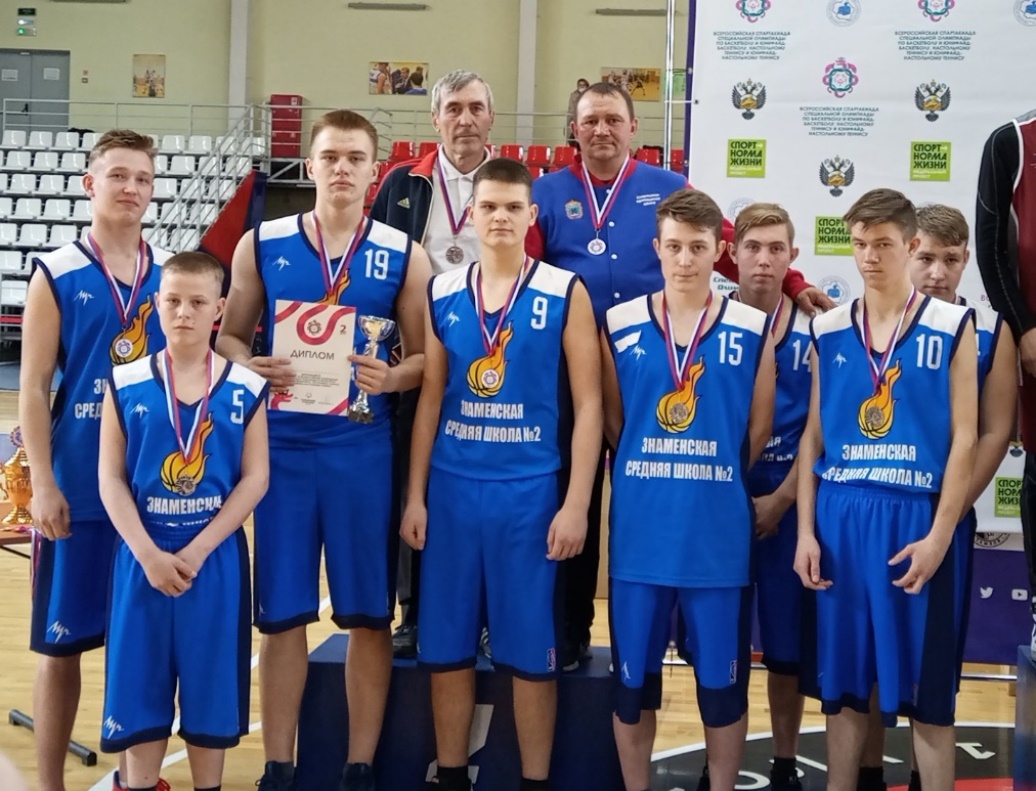 Алгоритм проведения дворовых встреч в рамках реализации регионального проекта «Развитие дворового спорта на Тамбовщине»В Тамбовской области в апреле 2021 года стартовал и успешно функционирует региональный проект «Развитие дворового спорта на Тамбовщине» (далее – Проект).Инициаторами Проекта стали Управление образования и науки Тамбовской области и ТОГБОУ ДО «Областная детско-юношеская спортивная школа».Этот социально важный проект направлен на формирование здорового образа жизни, а также развитие и пропаганду массового спорта.Проект «Развитие дворового спорта на Тамбовщине» способствует профилактике асоциального поведения у детей и подростков, повышает физическую подготовленность, мотивирует к достижению поставленных целей и содержит в себе все атрибуты спорта как социокультурного явления.Реализация Проекта дает возможность для дальнейшего развития детского и юношеского спорта – одного из важнейших направлений в Тамбовской области.По состоянию на 01.11.2021 на территории региона при поддержке органов местного самоуправления, осуществляющих управление в сфере образования, организаций общего и дополнительного образования проведено более 1000 дворовых встреч с участием 25000 школьников. Порядок и механизм проведения дворовых встреч и мероприятий отражены в Проекте. Организационный механизм мероприятий в рамках реализации проекта должен состоять из следующих составляющих: Подготовка ежемесячного план-графика для согласования с куратором Проекта (ТОГБОУ ДО «Областная детско-юношеская спортивная школа»);Определение формата мероприятия, согласование даты, времени и места проведения;Выбор площадки и территории, закрепленной за 
образовательными организациями;Формирование оргкомитета мероприятия;Информирование референтных групп;Проведение мероприятия;Размещение информации о проведении мероприятия на официальном сайте образовательной организации и в социальных сетях. В социальных сетях материал ОБЯЗАТЕЛЬНО публикуется по хештэгом #Дворовыйспорт68Формирование ежемесячного отчета о проведенных мероприятиях для отправки куратору Проекта. При подготовке мероприятий, старайтесь объединять их с государственными праздниками (День защиты детей, День России, День Конституции, День народного единства, день Победы);При неблагоприятной эпидемиологической обстановке рассматривайте возможность перехода на дистанционный формат;Привлекайте к организации дворовых встреч ресурсы школьных спортивных клубов, федерации по видам спорта, организации дополнительного образования физкультурно-спортивной направленности. При подготовке информационных материал для дальнейшей публикации на сайте и/или в социальных сетях просим использовать следующие рекомендации:Старайтесь готовить информацию, отвечая на следующие вопросы: ЧТО? Прописываем полное и корректное название соревнований/мероприятия;ГДЕ? Прописываем населенный пункт и место проведения;КОГДА? Прописываем дату проведения;КТО? Прописываем целевую аудиторию и ее охват;РЕЗУЛЬТАТ? Прописываем итоги;ФОТО? Обязательно прикрепляем фото-материал в нормальном разрешении (JPG, PNG).  (Важно через фото уметь показать сильные стороны мероприятия – охват, инвентарь, гостей, призы (при наличии), и уйти от слабых сторон. Старые ремонт спортивного зала, неэстетичную территорию, мусор в кадр помещать не следует.)Информационный материал должен излагать информацию интересно, понятно и при этом лаконично. Жестких правил не существует, однако рекомендуется излагать информацию не более, чем на половины страницы А4. Текст по возможности должен состоять из простых предложений.Постарайтесь найти интересные детали, которые могут дать исключительные обстоятельства происходящего, сравнения, позволяющие по-новому взглянуть на масштаб события.